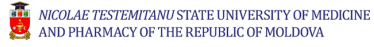 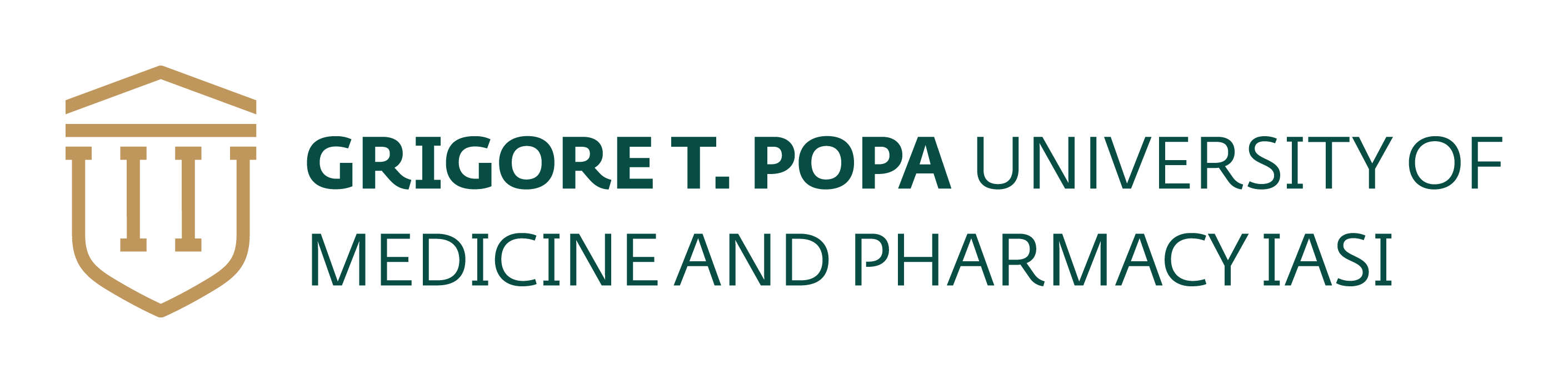 “NICOLAE TESTEMITANU” STATE UNIVERSITY OF MEDICINE AND PHARMACY“GRIGORE T. POPA” UNIVERSITY OF MEDICINE AND PHARMACY IAȘI, ROMANIASCIENTIFIC SOCIETY OF HYGIENISTS FROM THE REPUBLIC OF MOLDOVASOCIETY OF EPIDEMIOLOGISTS AND MICROBIOLOGISTS FROM THE REPUBLIC OF MOLDOVANATIONAL AGENCY FOR PUBLIC HEALTHORGANIZEInternational Conference: “Current trends and challenges in preventive medicine” which will be held on June 8-9, 2023, in Chisinau, Republic of Moldova.Conference topics:Health promotion and health educationBehavioral risk factorsHealth and safety at workplace Environmental healthEnvironmental epidemiologyPublic health Clinical preventive medicineCommunicable and non-communicable diseasesEmergencies/disasters in public health.Departments of Preventive Medicine from two Universities, “Nicolae Testemitanu” State University of Medicine and Pharmacy from Chisinau, Republic of Moldova and “Grigore T. Popa” University of Medicine and Pharmacy from Iasi, Romania invites academic staff, researchers, specialists from the practical services, Ph.D. students, residents physicians and medical students to participate at the conference. The program of the bilateral conference will include oral presentations and posters sessions.Requirements for publications:In order to be considered, an abstract should respect the following guidelines:Abstract publication languages: English, French, RomanianTitle – Cambria, Bold, font size – 12 pt, left alignment, 60-100 characters with spaces, only justified words are written in capital letters. Abstract titles should reflect the content.First Name, FAMILY NAME - Cambria, font size - 11 pt, First name - capital letter, FAMILY NAME - Upper case, left alignment;Affiliation - Cambria, font size - 11 pt, left alignment, mention the Institution, City, Country;Corresponding author - First name, Family name, e-mail, font size – 10 pt, right alignmentAbstracts text:The deadline to submit an abstract is April 09, 2023.E-mail address for the abstract submission and all correspondence is igiena@usmf.md. Conference Secretariat: Department of Preventive Medicine, Testemitanu 26/2 str, Chisinau, phone: +373 22 205 462, +373 205 463.The accepted abstracts will be published in the special issues of the journal One Health & Risk Management (www.journal.ohrm.bba.md).file formatMicrosoft Word (*.doc, *.docx)page format A4page orientation bookall fields20 mmtheme fonts Cambriasize 10 ptline spacing;1,0space before and after the paragraph0paragraph0arranging (aligning) the textJustify the mandatory structure of the summaryIntroduction, Aim, Material and methods, Results, Conclusions, Keywordsgraphs, figures, tables, bibliograph sources, paginationnot acceptedthe written text persoana a treia, diateza pasivăminimum volume (without title, authors, affiliations, keywords)3100 characters with spacesmaximum volume (without title, authors, affiliations, keywords)3300 characters with spaceskeywords – 5-10 words or combination of wordsCambria, italic, font size – 11 pt, Justify